+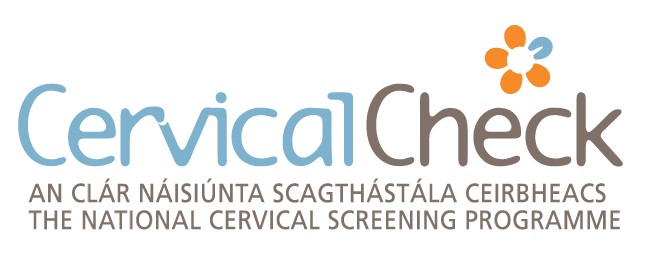 Registration Form Health ProfessionalsHealth Professionals referred to as Qualified Persons include GPs, GP Registrars, Registered Nurses on the General Nurse Division or Midwives Division of the Nurse and Midwifery Board of Ireland (NMBI) Register.  Please use a single sheet for each person.                               The Qualified Person acknowledges and agrees that Programme cervical screening tests will be carried out under the clinical responsibility of the General Practitioner (GP) below.  This is pursuant to the Contract for the provision of cervical screening services as part of the National Cervical Screening Programme entered into by the GP and the National Screening Service. The contracted GP shall receive payment for all such tests carried out. 	_ 	_ 	_ 	_ 	Health ProfessionalName of doctor or nurse(BLOCK CAPITALS)	     Male	    Female	Please specify	GP                       GP Registrar                 Registered General Nurse                Registered Midwife  Medical Council Registration Number (MCRN) or Nursing & Midwifery Board of Ireland number (NMBI)    I have completed the ‘CervicalCheck in Practice’ online Introductory eLearning module      Yes 	                    Mandatory for new registrations with effect from 01/09/2022   For existing registrations mandatory from 01/09/2023Personal Email addressI consent to the use of this email for administrative communications from CervicalCheck              Yes 	           No (Administrative communications will include information on policy updates, study days, newsletters etc)Signature of the Doctor / Nurse	Date 	_ 	_ 	_ 	_ 	Clinically Responsible General Practitioner (Contracted GP)Name (BLOCK CAPITALS)Medical Council Registration Number (MCRN)PCERS (GMS) Number Signature of Clinically Responsible GP	DateThe QP and the Clinically Responsible General Practitioner will be notified when the registration process has been completed. It is important to notify Programme Administration Office of any changes to your details or professional registration status. 	_ 	_ 	_ 	_ 	For office use onlyDate stampCheck 1	DateCheck 2	DatePractice IDCS/F/A-8 Rev 13PO Box 161, Limerick.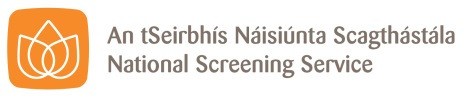 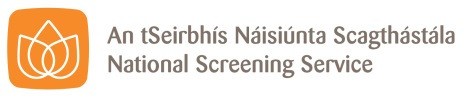 Phone: 061 406500Cuid d’Fheidhmeannacht na Seirbhíse Sláinte.  Part of the Health Service Executive.	Email: admin@cervicalcheck.ie www.cervicalcheck.ie